In accordance with the Canadian Council on Animal Care (CCAC) and the Mount Saint Vincent University/Saint Mary’s University Animal Care and Use Program, live-animal-based teaching / training must be peer reviewed for pedagogical merit. “The use of animals for educational purposes is markedly different in its objectives than the use of animals in research or testing. Animals used for educational purposes are not being used to discover, prove or develop new ideas or techniques, but rather to demonstrate principles which are already well-known or to learn manual skills and techniques. The repetitive use of animals in this manner should be based on sound ethical justification and proven educational objectives.” CCAC Guidelines.This completed Teaching Appendix Form and its associated Teaching Protocol AUPF will be provided to the reviewer for their pedagogical merit review. Reviewers use the Pedagogical Merit Review Comment Form to complete their review. The SMU ACC reviews only those Teaching Protocols which have been found to have pedagogical merit. This completed Teaching Appendix Form is submitted to the ACC Coordinator using animal.care@smu.ca Acknowledgement: MSVU wishes to extend its appreciation to the Animal Care Committee at Saint Mary’s University a for permission to adapt their form for use by MSVU researchers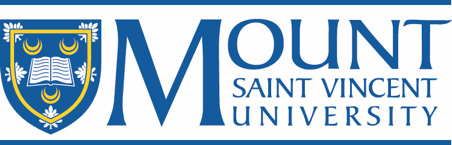 Animal Care CommitteePedagogical Merit Teaching Appendix FormConfidentialOFFICE USE ONLYPROTOCOL TITLEOFFICE USE ONLYPI/INSTRUCTOROFFICE USE ONLYCOURSE & CODEOFFICE USE ONLYCATEGORY of INVASIVENESSOFFICE USE ONLYPURPOSE of ANIMAL USEOFFICE USE ONLYPROTOCOL EXPIRY DATEOFFICE USE ONLYDATE OF LAST PED. MER. REV.LEARNING OUTCOMES LEARNING OUTCOMES Provide the learning outcomes as they appear/will appear in the course outline.Provide the learning outcomes as they appear/will appear in the course outline.What is the expected knowledge level of the students in the course going into the planned activity? Provide a rationale that the expectations of the students participating in this activity are realistic for their knowledge level.What is the expected knowledge level of the students in the course going into the planned activity? Provide a rationale that the expectations of the students participating in this activity are realistic for their knowledge level.For any live animal-handling what is the expected relevant training level of the students going into the planned activity? Provide a rationale that the expectations of the students participating in this activity are realistic for their skill level.For any live animal-handling what is the expected relevant training level of the students going into the planned activity? Provide a rationale that the expectations of the students participating in this activity are realistic for their skill level.Is the course required for the Program?  NO             YES (NAME): Is the course required for the Program?  NO             YES (NAME): Clearly articulate the pedagogical benefit of involving animals in this course and at this stage in the Program. Clearly articulate the pedagogical benefit of involving animals in this course and at this stage in the Program. Clearly articulate a rationale for the essential need of live animals over the use of absolute and relative replacement alternatives. Demonstrate that reasonable efforts to identify replacement alternatives have been made/considered.Clearly articulate a rationale for the essential need of live animals over the use of absolute and relative replacement alternatives. Demonstrate that reasonable efforts to identify replacement alternatives have been made/considered.LEARNING ASSESSMENT METHODSLEARNING ASSESSMENT METHODSDescribe what assessment method you will use to assess the relevant learning outcome(s). If live animals are to be used in the assessment, please indicate this.Describe what assessment method you will use to assess the relevant learning outcome(s). If live animals are to be used in the assessment, please indicate this.State the animal: student ratio that you will use in your proposed activity.State the animal: student ratio that you will use in your proposed activity.State the Instructor: student ratio that you will maintain in your proposed activity.State the Instructor: student ratio that you will maintain in your proposed activity.LEARNING ACTIVITIES [Collected separately on the required completed Animal Use Protocol Form]LEARNING ACTIVITIES [Collected separately on the required completed Animal Use Protocol Form]As the course Instructor:I acknowledge that:for evidence of pedagogical merit, there should exist CONSTRUCTIVE CURRICULUAR ALIGNMENT among the three elements: learning outcome/assessment/activity. Specifically, there should be clear and logical alignment between the learning outcome and its assessment, and both should align with the learning activity.information on the learning outcome(s) and assessment is collected in this Teaching Appendix.Information in the learning activity is collected on the Animal Use Protocol Form.I attest that the information provided accurately reflects my course curriculum and is supported by my department.As the course Instructor:I acknowledge that:for evidence of pedagogical merit, there should exist CONSTRUCTIVE CURRICULUAR ALIGNMENT among the three elements: learning outcome/assessment/activity. Specifically, there should be clear and logical alignment between the learning outcome and its assessment, and both should align with the learning activity.information on the learning outcome(s) and assessment is collected in this Teaching Appendix.Information in the learning activity is collected on the Animal Use Protocol Form.I attest that the information provided accurately reflects my course curriculum and is supported by my department.As the course Instructor:I acknowledge that:for evidence of pedagogical merit, there should exist CONSTRUCTIVE CURRICULUAR ALIGNMENT among the three elements: learning outcome/assessment/activity. Specifically, there should be clear and logical alignment between the learning outcome and its assessment, and both should align with the learning activity.information on the learning outcome(s) and assessment is collected in this Teaching Appendix.Information in the learning activity is collected on the Animal Use Protocol Form.I attest that the information provided accurately reflects my course curriculum and is supported by my department.Instructor signature: Date: Date: 